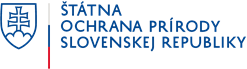 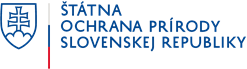 Príloha č. 7a) súťažných podkladov ČESTNÉ VYHLÁSENIE UCHÁDZAČAo pravdivosti a úplnosti dokladov a údajov uvedených v ponukeUchádzač ..............................................., so sídlom .................................................................., IČO: ....................... týmto čestne vyhlasuje, že všetky doklady a údaje uvedené v ponuke, ktorú uchádzač predložil v nadlimitnej verejnej súťaži na uskutočnenie stavebných prác (vyhlásenej vo Vestníku EÚ č. 2021/S 250-659028 zo dňa 24.12.2021) pod názvomRekonštrukcia elektroinštalácie v demänovských jaskyniachpre Časť 1 – Rekonštrukcia elektroinštalácie v Demänovskej jaskyni slobody a Demänovskej jaskyni mieru ** (ak predkladá ponuku na Časť 1)pre Časť 2 – Rekonštrukcia elektroinštalácie v Demänovskej ľadovej jaskyni ** (ak predkladá ponuku na Časť 2)vyhlásenej Štátnou ochranou prírody Slovenskej republiky, Tajovského 28B, 974 01 Banská Bystrica,                                       IČO: 17058520sú pravdivé a úplné.Zároveň vyhlasujem, že som si vedomý právnych následkov uvedenia nepravdivých alebo neúplných skutočností v tomto čestnom vyhlásení.V ........................ dňa............................						                      	       .............................................................................................meno, priezvisko a podpis oprávneného    zástupcu (príp. viacerých zástupcov) uchádzača*----------------------------------------------------* v prípade účasti skupiny dodávateľov  predložiť za každého člena skupiny samostatne, resp. podpísané    všetkými členmi skupiny dodávateľov (t. z. oprávneným zástupcom/zástupcami každého člena skupiny)** nehodiace sa preškrtnite/odstráňte podľa toho, na ktorú časť/ktoré časti predkladáte ponuku